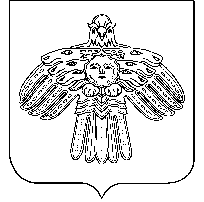 «Кулöмдiн» муниципальнöй районса администрациялöнШ У Ö МАдминистрация муниципального района «Усть-Куломский»П О С Т А Н О В Л Е Н И Е09 августа 2023 г.                                                                                          № 1148 Республика Комис. Усть-КуломО внесении изменений в постановление администрациимуниципального района «Усть-Куломский» от 29 июня 2018 года№834 «Об оплате труда работников муниципальныхобразовательных организаций МО МР «Усть-Куломский»В соответствии с приказом Министерства образования и науки Республики Коми от 09 июня 2023 года №378-п «О внесении изменений в приказ Министерства образования и науки Республики Коми от 28 июня 2018 года №259-п «Об утверждении Положения об оплате труда работников государственных организаций Республики Коми, в отношении которых Министерство образования и науки Республики Коми осуществляет функции и полномочия учредителя» администрация муниципального образования муниципального района                           п о с т а н о в л я е т:Внести в постановление администрации муниципального района «Усть-Куломский» от 29 июня 2018 года № 834 «Об оплате труда работников муниципальных образовательных организаций МО МР «Усть-Куломский» изменения согласно приложению.Руководителям муниципальных образовательных организаций, в отношении которых Управление образования администрации муниципального района «Усть-Куломский» осуществляет функции и полномочия учредителя (далее - Организация), внести изменения в Положение об оплате труда работников Организации, аналогичные настоящему постановлению.Настоящее постановление вступает в силу со дня опубликования в информационном Вестнике Совета и администрации муниципального района «Усть-Куломский».Глава МР «Усть-Куломский» - руководитель администрации района                                                        С.В. РубанМартюшева Т.И., 9 46 40Утвержденопостановлением администрацииМР «Усть-Куломский»от «09» августа 2023 г. № 1148(Приложение)ИЗМЕНЕНИЯ,вносимые в постановление администрации МР «Усть-Куломский»от 29 июня 2018 года № 834 «Об оплате труда работников муниципальных образовательных организаций МО МР «Усть-Куломский»Внести в постановление администрации МР «Усть-Куломский» от 29 июня 2018 года № 834 «Об оплате труда работников муниципальных образовательных организаций МО МР «Усть-Куломский» следующие изменения: В Положении об оплате труда работников муниципальных образовательных организаций муниципального образования муниципального района «Усть-Куломский», подведомственных Управлению образования АМР «Усть-Куломский», утвержденном постановлением (приложение):В пункте 1 раздела 1 слова «науки и молодежной политики» заменить словами «и науки». Пункт 2.3. раздела 2 дополнить абзацем следующего содержания:«Размер должностного оклада, предусмотренный разделом "4 квалификационный уровень" профессиональной квалификационной группы должностей педагогических работников, распространяется на должность советника директора по воспитанию и взаимодействию с детскими общественными объединениями.».В пункте 5.2.  раздела 5:а) в абзаце втором слова «Регионального чемпионата "Молодые профессионалы" (WorldSkills Russia) Республики Коми, Регионального этапа Национального чемпионата по профессиональному мастерству среди инвалидов и лиц с ограниченными возможностями здоровья (далее - ОВЗ) "Абилимпикс" в Республике Коми» заменить словами «региональных чемпионатов (конкурсов, олимпиад) по профессиональному мастерству»;б) в абзаце третьем слова «Регионального чемпионата "Молодые профессионалы" (WorldSkills Russia) Республики Коми, Регионального этапа Национального чемпионата по профессиональному мастерству среди инвалидов и лиц с ОВЗ "Абилимпикс" в Республике Коми, а также призеров Всероссийского этапа олимпиады школьников, победителей и призеров отборочных этапов Национального чемпионата "Молодые профессионалы" (WorldSkills Russia)» заменить словами «региональных чемпионатов (конкурсов, олимпиад) по профессиональному мастерству, призеров Всероссийского этапа олимпиады школьников, победителей и призеров отборочных этапов чемпионатов (конкурсов, олимпиад) по профессиональному мастерству, призеров национальных этапов чемпионатов (конкурсов, олимпиад) по профессиональному мастерству»;в) в абзаце четвертом слова «а также победителей и призеров Национального чемпионата "Молодые профессионалы" (WorldSkills Russia)", Национального чемпионата по профессиональному мастерству среди инвалидов и лиц с ОВЗ "Абилимпикс"» заменить словами «победителей национальных этапов чемпионатов (конкурсов, олимпиад) по профессиональному мастерству».4. В пункте 6 слова «Регионального, Отборочного и Национального чемпионатов "Молодые профессионалы" (WorldSkills Russia)", Национального чемпионата по профессиональному мастерству среди инвалидов и лиц с ОВЗ "Абилимпикс"» заменить словами «регионального, отборочного и национального чемпионатов (конкурсов, олимпиад) по профессиональному мастерству».ПОЯСНИТЕЛЬНАЯ ЗАПИСКАк проекту постановления«О внесении изменений в постановление АМР«Усть-Куломский» от 29 июня 2018 года № 834 «Об оплате труда работников муниципальных образовательных организаций МО МР «Усть-Куломский»Изменения вносятся в рамках реализации Года педагога и наставника, в связи с необходимостью введения в 2023 году должности "советник директора по воспитанию и взаимодействию с детскими общественными объединениями" в целях формирования единой воспитательной среды и вовлечения молодежи в общественно-полезную деятельность, а также в связи с прекращением в 2023 году взаимодействия между Министерством просвещения Российской Федерации и автономной некоммерческой организацией "Агентство развития профессионального мастерства (Ворлдскиллс Россия)" в рамках движения "Ворлдскиллс", разработкой новой концепции чемпионатного движения по профессиональному мастерству педагогов, студентов среднего профессионального образования и школьников, сменой федерального оператора по продвижению нового чемпионатного движения, и в соответствии с изменениями, вносимыми в приказ Министерства образования и науки Республики Коми от 28 июня 2018 года N 259-п "Об утверждении Положения об оплате труда работников государственных организаций Республики Коми, в отношении которых Министерство образования и науки Республики Коми осуществляет функции и полномочия учредителя».Для реализации вносимых изменений дополнительного финансирования не требуется, оплата труда советников директора по воспитанию и взаимодействию с детскими общественными объединениями будет осуществляться за счет средств регионального и федерального бюджетов.